Weekly SnapshotWeek of May 27, 2019Vocabulary“The Earth Under Sky Bear’s Feet”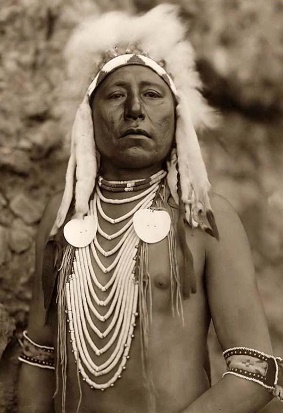 advice– a suggestion or idea that helps someone decide what to docontinue – to keep goinghunter – a person who looks for wild animals to capture or killremain – to stay in the same placeroam– to wander or to travel without any particular place to goscatter –to throw away or drop thins over a wide areatale– is a storytrack – a footprint or a mark left by something as it moves over a surfaceVocabulary“Handle with Care”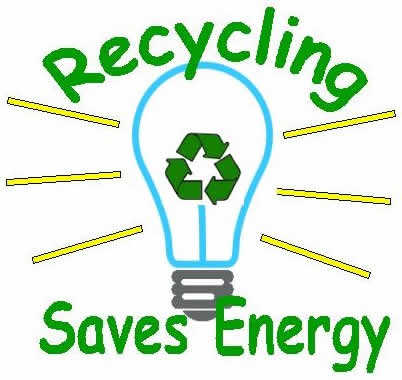 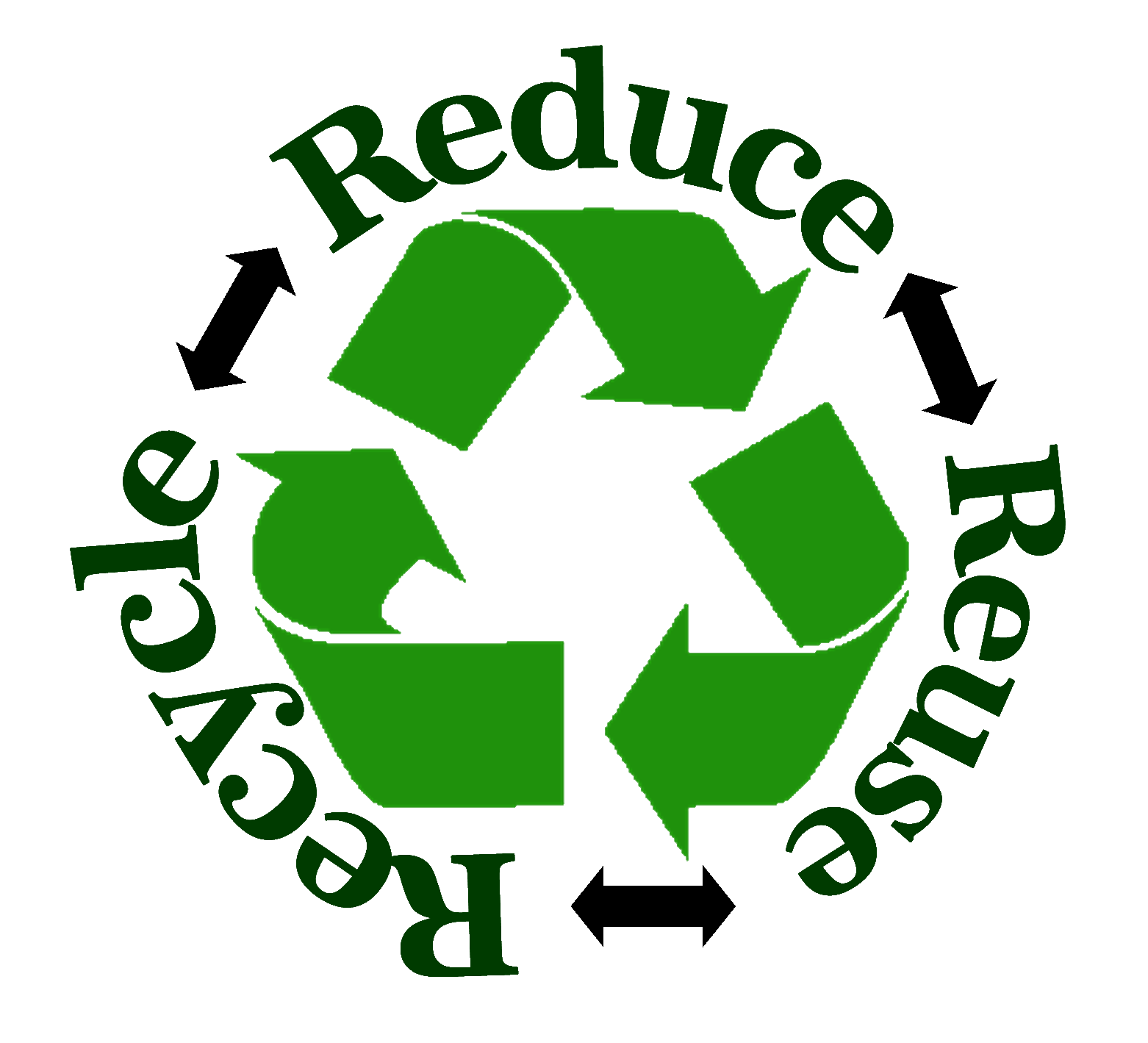 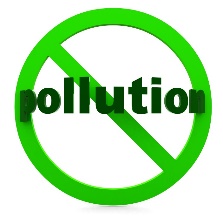 damage – means to cause harmissue- a problem or a concernprevent– means to keep it from happeningprotect –to keep saferecycle- means to use again, but in a different wayresource- something you can usesource- where something comes fromwaste-something that is left over or thrown awayMonday, May 27, 2019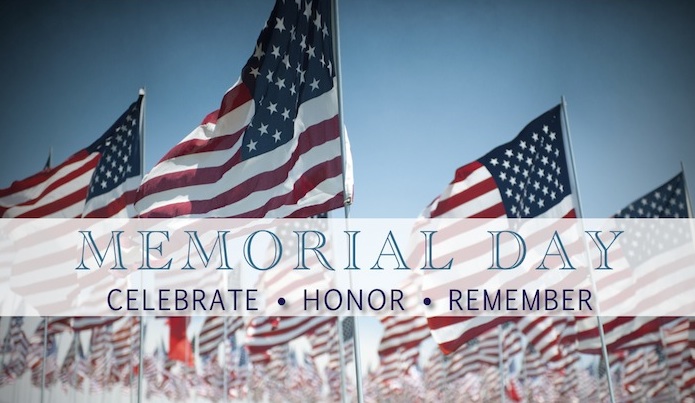 Tuesday, May 28, 2019 Learning StrategiesTalk About it TuesdayGoal SettingUNIT:  EXECUTIVE FUNCTIONING6th Grade Weekly Selection:  “The Earth Under Sky Bear’s Feet”Introduction:  VocabularyActivating Prior Knowledge: watch video on Native American historyFocus on Genre- mythRead Aloud and Discuss Elements- Making InferencesHomework- no homework7th Grade Weekly Selection: Washington History ProjectStudents will complete Slide #4 in Sway 8th Grade Weekly Selection:  “Handle with Care”Introduction:  VocabularyActivating Prior Knowledge- video on air pollutionFocus on Genre- persuasive essayRead Aloud and Discuss Elements- arguments and evidenceHomework- noneWednesday, May 29, 2019Learning StrategiesWork on It WednesdayCheck Grades and ConferencePlease check with your child about missing assignments and grades below C6th Grade Weekly Selection:  “The Earth Under Sky Bear’s Feet”Review Vocabulary & HomeworkAudio of StoryGrammar- prepositionsHomework-none7th Grade Weekly Selection: Washington History ProjectStudents will complete Slide #5 in Sway8th Grade Weekly Selection:  “Handle with Care”Review Vocabulary & HomeworkAudio of StoryGrammar- use verbs in the present, past, and future tenseHomework- noneThursday, May 30, 2019Learning StrategiesThink About it ThursdayUNIT:  EXECUTIVE FUNCTIONING6th Grade Weekly Selection:  “The Earth Under Sky Bear’s Feet”Paired Reading of TextLiterary Analysis: InferencesText Structure:  InferencesHomework: Academic Vocabulary7th Grade Weekly Selection: Washington History ProjectStudents will complete Slide #6 in Sway 8th  Grade Weekly Selection:  “Handle with Care”Paired Reading of Text Vocabulary Study: argument and reasonsHomework: Reading:  noneFriday, May 31, 2019Learning StrategiesPreferred and Non-Preferred GroupingUNIT:  EXECUTIVE FUNCTIONING6th, & 8th  Grade Weekly SelectionReading TestWriting Assessment Linked to Current Story7th Grade Weekly Selection: Washington History ProjectStudents will complete Slide #7 in Sway